MISHAL 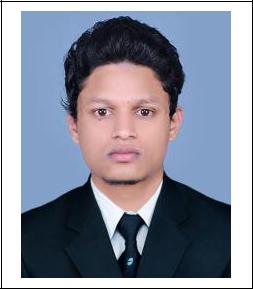 Mechanical EngineerUAE mishal.294548@2freemail.com ProfileMechanical engineer with one year of hands-on experience as In-plant trainee in CNC Tool Room Department of Kerala State Electronics Development Corporation Limited, India. Strong technical capabilities including a focus on ensuring projects conform to current legislative and safety guidelines. I am professionally committed to delivering high quality engineering services. A persistent performer and quality focused team leader.ObjectiveTo work efficiently for the satisfaction of the client & the firm leading to its growth, increase my experience & improve my skills as a Mechanical Engineer.Work Experience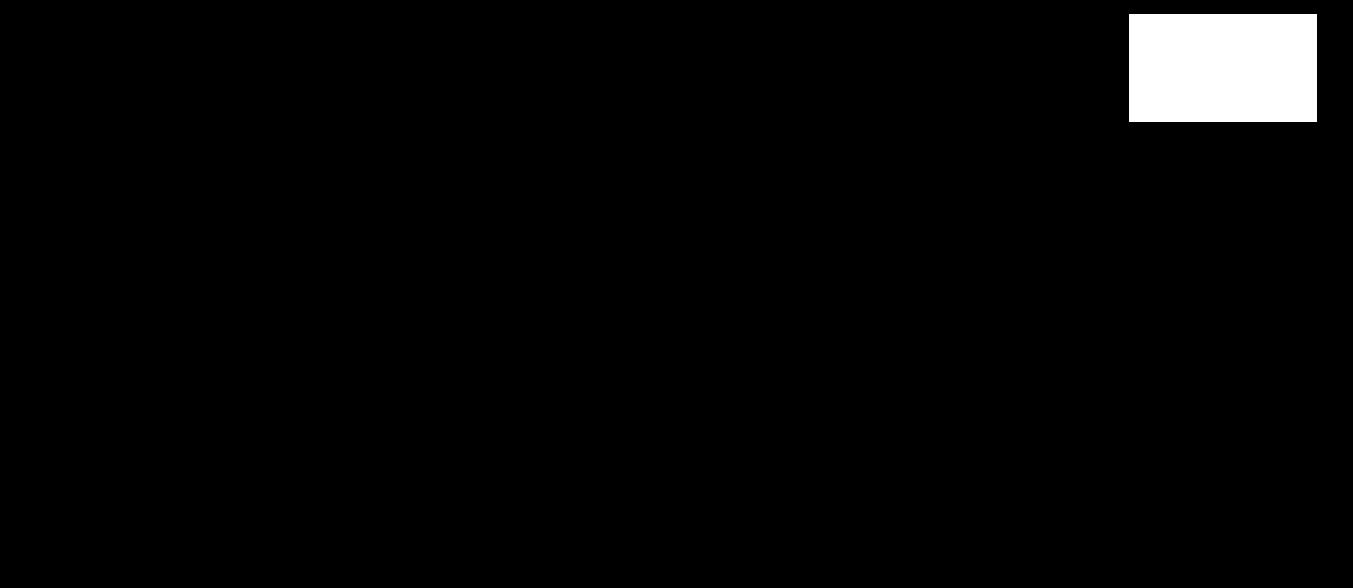 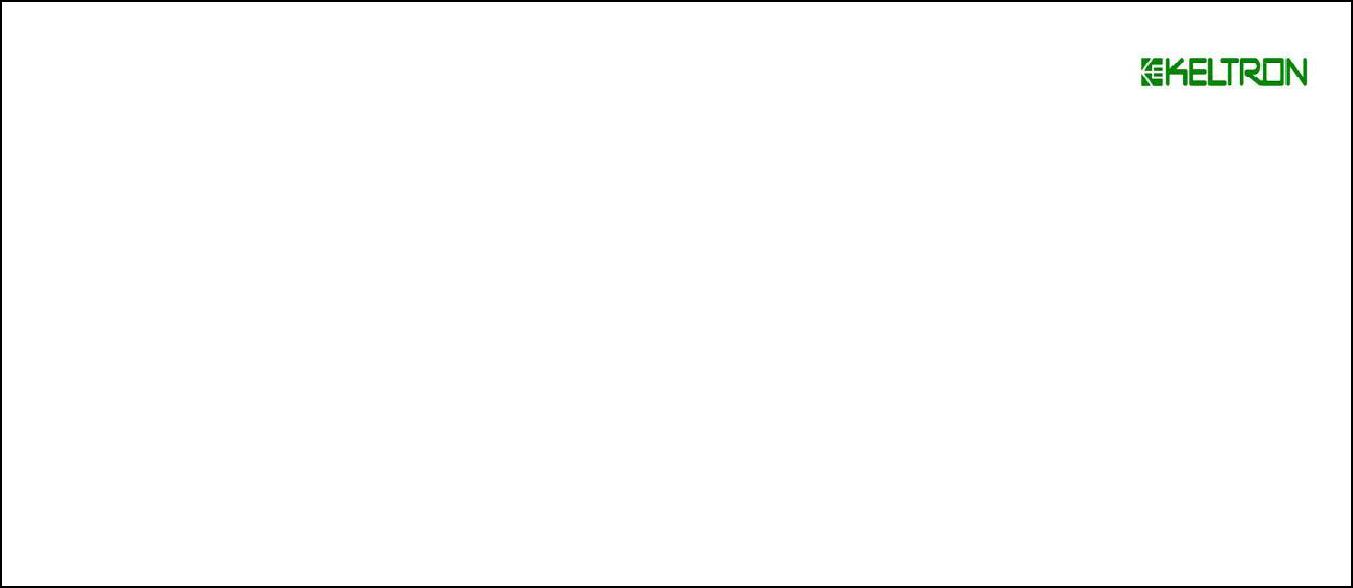 Job Description:Supervised the works involving CNC lathe, CNC Milling Machine, Wire EDM.Shock and vibration data logging.Works involving calibration.Quality control.Quantity measurement and survey.Maintain client relationships.Bill checking.General Job Responsibilities handled:Produce risk assessments and advise on the implementation of current legislative and environmental requirements.Check all project drawings and designs and estimate material quantities required.Assist in estimating project timelines and budgetary requirements.Establish work control systems.Assisted the Project Engineer in project planning.Completed technical drawings and calculations using AutoCAD.Contacted equipment suppliers to place and track orders.Skills: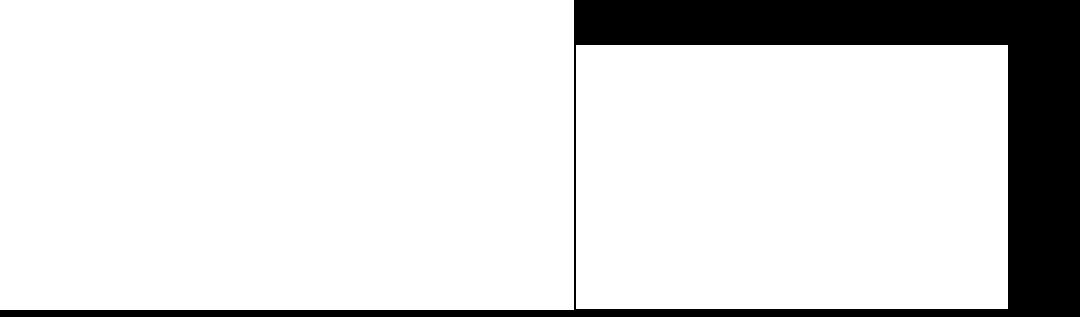 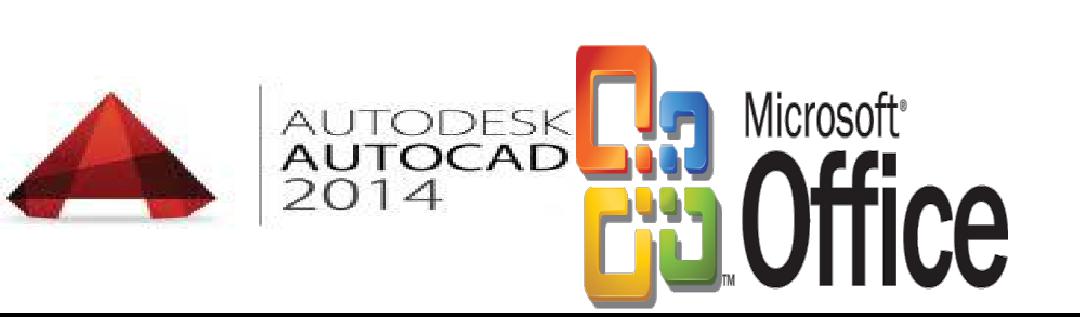 Educational Qualifications:FIRST CLASS IN BACHELOR OF TECHNOLOGY IN MECHANICAL ENGINEERING from BHARATH INSTITUTE OF SCIENCE AND TECHNOLOGY (BIST), affiliated to BHARATH University Chennai (BIHER), Tamil Nadu, India in the year 2014 with 6.65 CGPA.Diploma in AutoCAD software from CAD CENTRE, Edappal, Kerala with 60 % marks.Passed XII ᵺ standard with PCM from BETHANY ST.JOHN’S E M H S, Kunnamkulam, State Boar d , Kerala, India, 2009 with 72 % marks.Passed X th standard from BETHANY ST.JOHN’S E M H S Kunnamkulam, Kerala with 70 % marks, IndiaAcademic Project details:Pump less Vapour Absorption Refrigerator & Design and Development of Tool DynamometerAcademic Seminar details:Process planning and cost estimationProfessional AttributesLeadership qualities & team management skills.Team leader, a motivator who has the ability to lead a team.Efficient management & organizational skills.Excellent Communication/interpersonal skills to interact individuals at all level.Confident & hardworking. with great dedication towards workProficient in planning and execution even under pressure situation.Sound technical & computer knowledge.Positive attitude towards work and great ability towards result oriented output.Intense trouble shooting, problem solving & multitasking abilitiesHighly creativeAchievements:Worked as public relationship officer at absolute way educational services.Member, Program Committee for Strodisk’13, National Level Technical Symposium conducted by Mechanical Engineering Department, BHARATH INSTITUTE OF TECHNOLOGY AND MANAGEMENT, Chennai.Member, Indian Society for Technical education (ISTE).Represented the interstate collage drawing competition.Personal Details:Company: KELTRON, Kerala State Electronics DevelopmentCorporation LimitedPeriod: April 2015 to December 2015Designation: In-plant trainee Engineer (Mechanical)Date of Birth:05 June 1991Marital status:SingleAge:24